Test YourselfFind the numbers in the puzzle.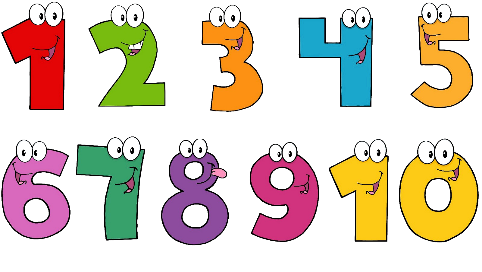 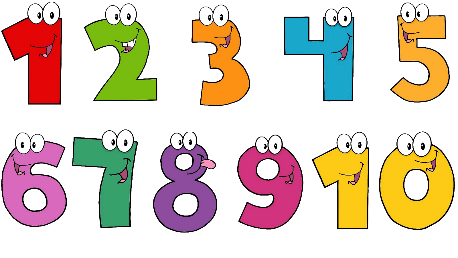 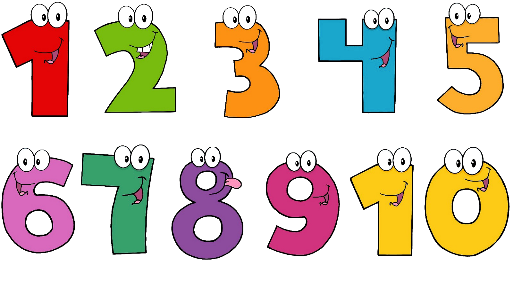 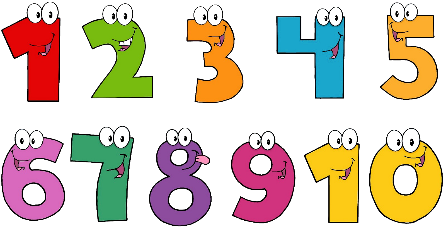 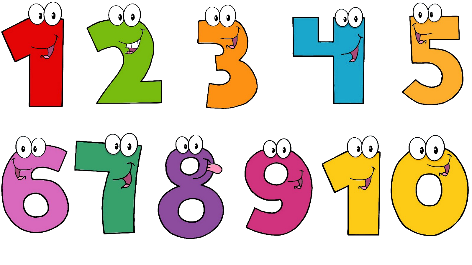 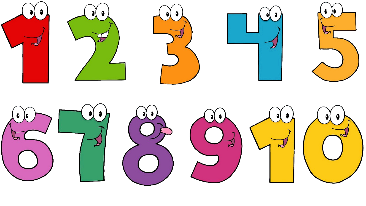 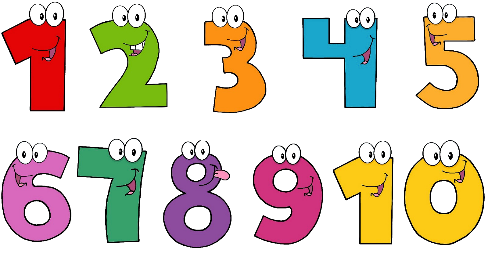 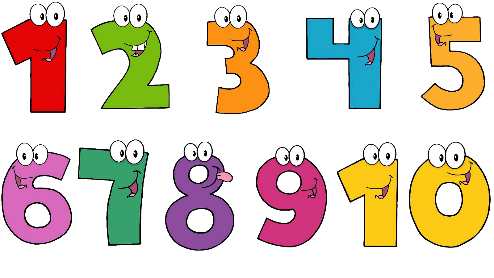 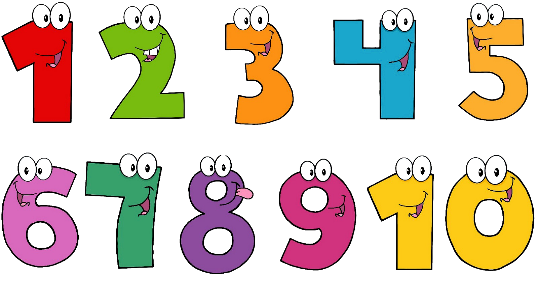 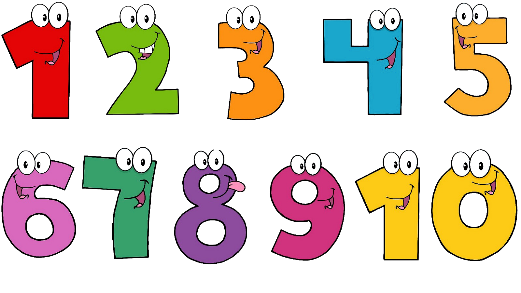 Count and circle the correct number.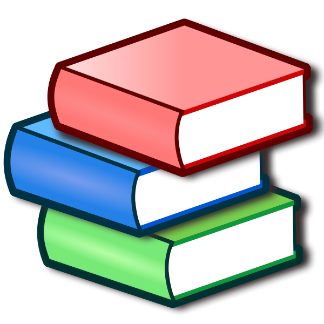 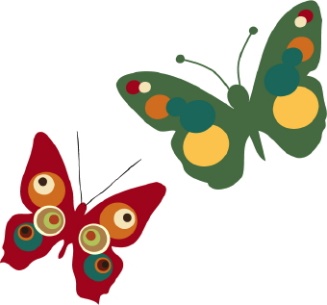 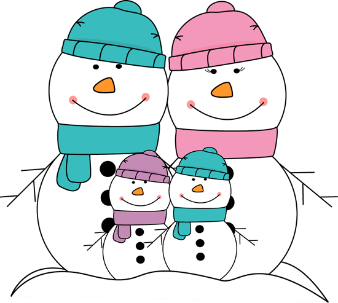 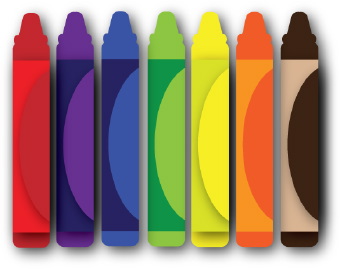 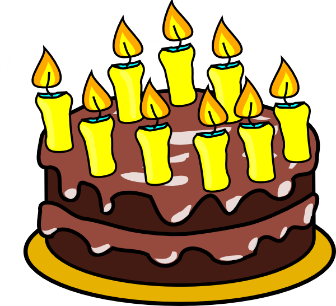 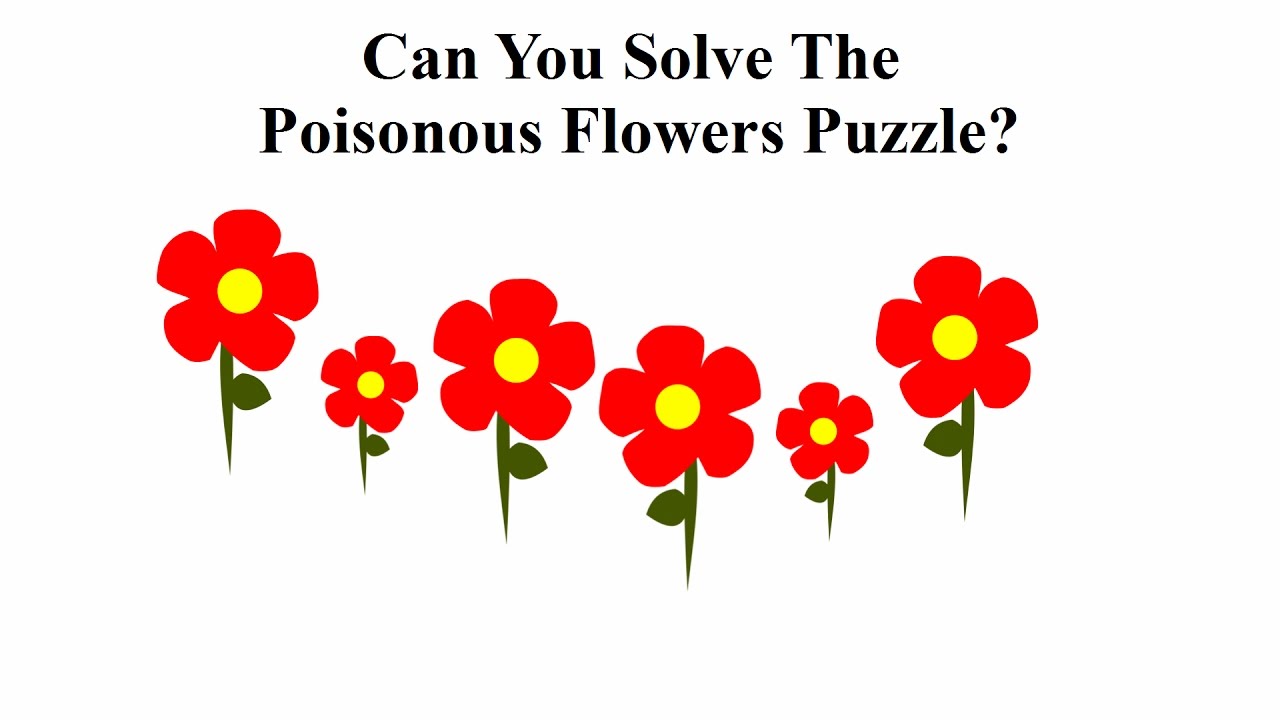 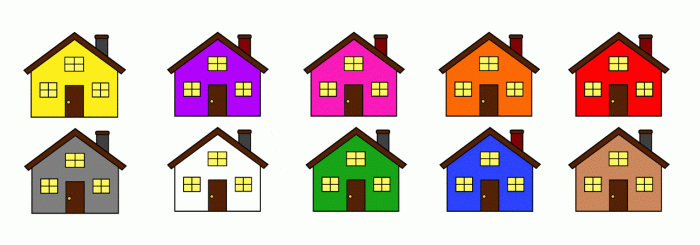 